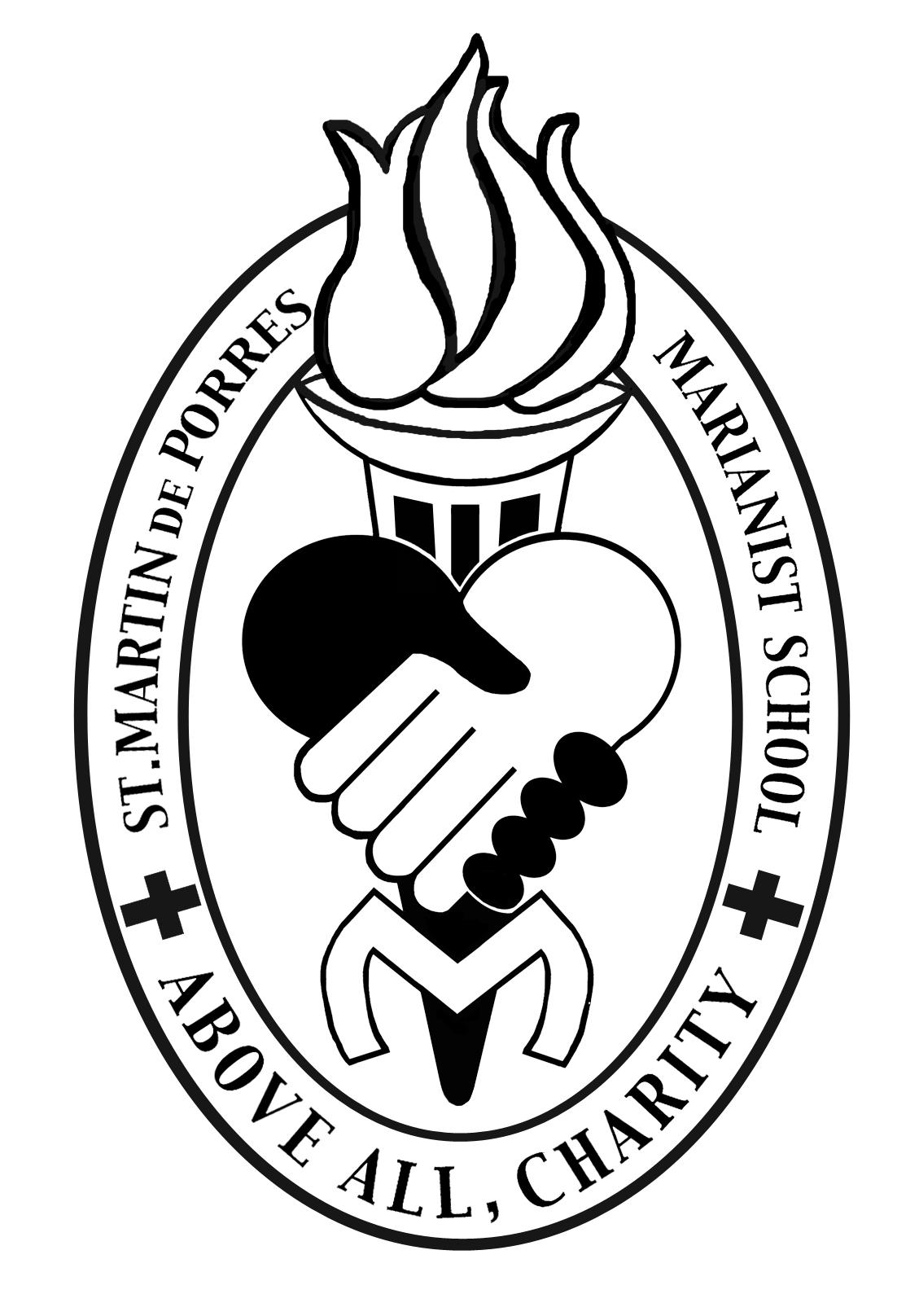 2021 – 2022SCHOOL SUPPLY INFORMATIONStudents in every grade MUST have their workbooks covered with paper.  Assignment books will be provided for all students in grades 3-8.  Please be sure to put your student’s name in all assignment books, and on all their belongings, especially backpacks, lunch boxes, shoes, sneakers, all clothing including uniforms, ties, sweaters, and blazers.   BOOKBAGS ON WHEELS ARE NOT PERMITTED.  Pre-K Supplies: one box of large 16 count Crayola crayonstwo boxes of regular size 24 count Crayola crayons one pack of washable 8 count Crayola broad tip markers four Elmer’s large glue sticksone watercolor paint settwo packages of 2 of My First Ticonderoga Pencil three plastic inside bottom pocket foldersone pair of FISKAR’s kid scissors one large package construction paper one hand sanitizerone notebook with primary linesfour thick, bullet point, dry erase markersTHE FOLLOWING ITEMS ARE NOT IN THE SCHOOL SUPPLY BOX:a small blanket for nap time (no crib sheets)FULL CHANGE OF CLOTHING for your child, including socks, underwear, undershirt, shirt, and pants in a zip lock bag with your child’s name on all itemsa backpack or book bag large enough to easily hold student's lunchbox, folders, and blanketKindergarten Supplies: four plastic inside-bottom-pocket foldersone hardcover marble notebooksix large washable  Elmer’s glue sticksone zippered pencil case (soft plastic or cloth pencil case)one box of washable 8 count thin colored Crayola markersone box of large 8 count washable Crayola markersone pair of Fiskars Kids scissors one box of 24 colored pencilsone package of multicolored construction paperfour boxes of large 8 basic Crayola crayonstwo boxes of regular size 24 pack of Crayola crayonsone Crayola watercolor paint set two pump bottles of hand sanitizerKindergarten Homework supplies (included above - to be left at home):  two glue sticksone pair of children's scissorsone box of eight basic Crayola crayonsTHE FOLLOWING ITEMS ARE NOT INCLUDED IN THE SCHOOL SUPPLY KIT:small blanket or a large towel for rest time lunchboxFULL CHANGE OF CLOTHING for your child, including socks, underwear, undershirt, shirt and pants in a zip lock bag with your child’s name on all itemsa backpack or book bag large enough to easily hold a student's lunchbox and folder  $3.00 for one specially lined journal notebookGrade 1 Supplies:  two marble notebooks (no spirals)two boxes of Ticonderoga #2 pencilstwenty-eight Elmer’s glue stickstwo pairs of safety scissorsthree boxes of 8 standard size Crayola crayons (no large or jumbo)four box of 24 count Crayola crayons (no large or jumbo)one pack of Crayola 10 count broad tip markerstwo plastic foldersFirst Grade Homework Supplies (included above – to be left at home):one pair of scissorstwo glue stickstwo pencilsone box of 8 count crayonsNOT INCLUDED IN THE SUPPLY KIT:$4.00 for specially lined notebooks that we use throughout the year.  Please enclose the money in an envelope with your child’s name on it.Grades 2 Supplies:  seven hard covered marble notebooks (no spirals)five plastic pocket folders three boxes of Ticonderoga #2 pencilstwo highlightersone 12" ruler with standard measurementstwelve Elmer’s glue sticksone pair of scissors two boxes of regular-sized 24 pack Crayola crayonssoft pencil caseone large package of construction paperone box 12 count Crayola colored pencilsone box 10 count Crayola markersGrade 3 Supplies:seven hard covered marble notebooks (no spirals)five plastic pocket foldersone package of wide-ruled loose-leaf paperthree boxes of Ticonderoga #2 pencilsone highlighterone 12” ruler with both inches and centimeterseight  Elmer’s glue sticksone pair of scissorstwo boxes of 24 count Crayola crayonsone soft pencil caseone large package of construction paperone pack of unruled (blank) index cardstwo rolls of contact paperfive jumbo “book sox”Grades 4 Supplies:  eight hard covered marble notebooks (no spirals)four plastic two-pocket foldersone package of wide-ruled loose leafone pack of looseleaf reinforcerstwo boxes of #2 pencilstwo highlightersone box of 24 crayonseight glue sticksone pair of scissors one large pink eraserone soft pencil/pen casetwo packs lined index cardseight pack of binder dividersone 1.5” 3 ring binder Grade 5 Supplies:  nine hard covered marble notebookseight plastic two-pocket foldersone package of wide-ruled loose leafone 100 count pack of colored copy paper one pack of looseleaf reinforcersone hard plastic pencil supply boxone soft pencil casetwo packs of a dozen  #2 pencilsone package of 80-100 sheets bright color copy paperfive highlightersone 12” ruler with both inches and centimetersone box of 24 Crayola crayonsfour Elmer’s glue sticksone box of Crayola 10 count markersone pair of scissorsone handheld pencil sharpenerthirty-six blue or black pensone pack of 100 ruled index cardseight pack of binder dividersone 1.5” 3 ring binderGrades 6 Supplies: two packages of wide-ruled loose leafone 1” binder (no bulky binders)nine hard covered marble notebooks (NO SPIRALS)six plastic foldersone box of 24 count crayonstwelve blue or black penstwo red pensone pack of pencilsone highlighterone protractor one 12” ruler with inches and centimeterstwo packs of 3 x 5 ruled index cards one roll of contact paperno Sharpie Markers or White Out permitted in schoolGrade 7 Supplies:two packages of wide-ruled loose leafone 1” binder (no bulky binders)ten hard covered marble notebooks (NO SPIRALS)seven plastic foldersone  box of 24 count crayonstwelve blue or black penstwo red pensone pack of pencilsone highlighterone protractor one 12” ruler with inches and centimeterstwo packs of 3 x 5 ruled index cards one roll of contact paperno Sharpie markers or White Out permitted in schoolGrade 8 Supplies:two packages of wide-ruled loose leafone 1” binder (no bulky binders)nine hard covered marble notebooks (NO SPIRALS)six plastic foldersone box of 24 count crayonstwelve blue or black penstwo red pensone pack of pencilsone highlighterone protractor one 12” ruler with inches and centimeterstwo packs of 3 x 5 ruled index cards one roll of contact paperno Sharpie Markers or White Out permitted in schoolTHE FOLLOWING ITEM IS NOT IN THE SCHOOL SUPPLY BOX:Slide compass